KEPEMIMPINAN KEPALA MADRASAH TSANAWIYAH DAARUL MA’RIFAT SUKAMARGA  KECAMATAN     ABUNG TINGGI KABUPATEN LAMPUNG UTARATESIS Diajukan Kepada Program Pascasarjana                                            Universitas Islam Negeri Raden Intan Lampung                                          Guna Memenuhi Salah Satu Syarat Memperoleh Gelar Magister            Dalam Ilmu Manajemen Pendidikan Islam .OlehMARLIANA JULIANA SAPUTRI NPM: 1686131028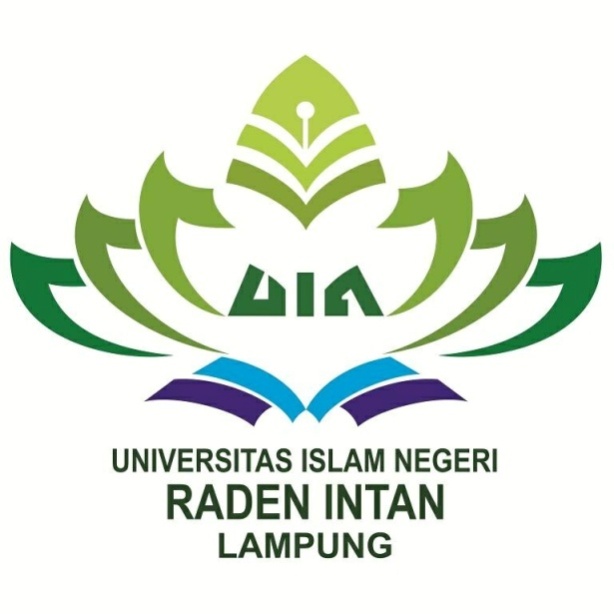 PROGRAM STUDI MANAJEMEN PENDIDIKAN ISLAM UNIVERSITAS ISLAM NEGERI RADEN INTAN       LAMPUNG   PROGRAM PASCASARJANA (PPs)                       1439 H/ 2018 M